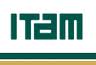 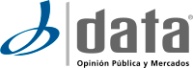       3ra RONDA - PANEL ELECTORAL 2012[RE-ENTREVISTAS DE LA RONDA 1] Hola mi nombre es (…) Vinimos hace dos meses a hacerle una encuesta y le comentamos que vendríamos otra vez a visitarlo para preguntarle su opinión después de las elecciones. ¿Es usted…? Esta encuesta es confidencial y para usos académicos, nadie va a saber lo que respondió usted en específico. Además, la encuesta permitirá que se conozca mucho mejor lo que opinan y desean los mexicanos acerca de estas elecciones. La entrevista dura de 25 a 30 minutos. ¿Me permite entrevistarlo?[RE-ENTREVISTAS DE LA RONDA 1] SI LA PERSONA ACEPTA VERIFICAR QUE SU NOMBRE, GÉNERO Y EDAD (PREGUNTAS 1 Y 2 ABAJO) LA IDENTIFICAN COMO EL MISMO ENTREVISTADO EN RONDA 1. FAVOR DE UTILIZAR EL MISMO NÚMERO DE FOLIO DE LA RONDA 1.[NUEVOS QUE NO FUERON ENTREVISTADOS EN LA RONDA 1] Hola mi nombre es (…), estoy realizando una encuesta para el Instituto Tecnológico Autónomo de México, ITAM, esta es mi identificación. Estamos preguntando a más de mil personas en todo el país sus opiniones acerca de la política y las elecciones. Esta encuesta es confidencial y para usos académicos, nadie va a saber lo que respondió usted en específico. Además, la encuesta permitirá que se conozca mucho mejor lo que opinan y desean los mexicanos acerca de estas elecciones. La entrevista dura de 25 a 30 minutos. ¿Me permite entrevistarlo?[NUEVOS QUE NO FUERON ENTREVISTADOS EN LA RONDA 1] SI LA PERSONA ACEPTA VERIFICAR QUE SU PERFIL DE GÉNERO/EDAD (PREGUNTAS 1 Y 2 ABAJO) ESTE DISPONIBLE EN LA HOJA DE CONTROL Y  COMENZAR ENTREVISTA. SI YA SE COMPLETÓ LA CUOTA PEDIR HABLAR CON OTRO ADULTO DEL HOGAR CUYO PERFIL DE GÉNERO Y EDAD AUN NO SE HAYA COMPLETADO.FILTRO DE SELECCIÓNENTREVISTAYA PARA TERMINAR¿Me podría decir los nombres de los tres poderes de Gobierno, o en este momento no recuerda? (ESPERAR) (ANOTAR TODAS LAS MENCIONES) CORROBORAR DATOS PANEL A. ¿Me podría dar su nombre completo? (0=no contestó)    __________________________________________________________B. ¿Me podría repetir una vez más su fecha de su nacimiento? ____/____/_______(Día, Mes, Año) (0=no contestó)C. ¿Me podría proporcionar su numero telefónico de casa, si cuenta con el, o algún otro, para que puedan supervisar mi trabajo?Encuestador dar las gracias y terminar la entrevistaU. Tipo de vivienda del entrevistado: 1) Casa independiente				4) Vivienda o cuarto en la azotea2) Departamento en edificio				5) Local, no construido para habitación3) Vivienda o cuarto en vecindad			6) Vivienda móvilZ. ¿De qué partido es el candidato local o estatal con más propaganda en la zona? 1) PAN						4) PVEM 2) PRI 						5) PT 3) PRD 						6) MC     7) PANALAC. Observaciones: Si algún problema ocurrió durante la entrevista o hubo alguna situación inusual en la zona, por favor anótela aquí. Si no existió ninguna, anote “Ninguno”AD. Nombre y código del encuestador  (Código:_____________)   Nombre Encuestador:_______________________________AE. Sexo del encuestador   1. Masculino	2. Femenino             Firma del encuestador: _______________________________FOLIO  l__l__l__l__lFOLIO  l__l__l__l__lFOLIO  l__l__l__l__lFOLIO  l__l__l__l__lFECHA REALIZACIÓN: DÍA: l__l__l MES: l__l__l 2014FECHA REALIZACIÓN: DÍA: l__l__l MES: l__l__l 2014FECHA REALIZACIÓN: DÍA: l__l__l MES: l__l__l 2014SECCIÓN l__l__l__l__l__l SECCIÓN l__l__l__l__l__l SECCIÓN l__l__l__l__l__l SECCIÓN l__l__l__l__l__l DISTRITO l__l__lDISTRITO l__l__lDISTRITO l__l__lLOCALIDAD l__________________________lLOCALIDAD l__________________________lLOCALIDAD l__________________________lLOCALIDAD l__________________________lNÚMERO DE MANZANA l__lNÚMERO DE MANZANA l__lNÚMERO DE MANZANA l__lESTADO l_____________________________lESTADO l_____________________________lESTADO l_____________________________lESTADO l_____________________________lNÚMERO DE ENCUESTADOR l__lNÚMERO DE ENCUESTADOR l__lNÚMERO DE ENCUESTADOR l__lTIPO1. Urbana2. Rural1. Urbana2. Rural ANOTAR DURACIÓN EN MINUTOS  l___l___l minutos ANOTAR DURACIÓN EN MINUTOS  l___l___l minutos ANOTAR DURACIÓN EN MINUTOS  l___l___l minutos ANOTAR DURACIÓN EN MINUTOS  l___l___l minutosConteo de RechazosNadie en casa      1  2  3  4  5  6  7  8  9  10+Desocupada         1  2  3  4  5  6  7  8  9  10+Negó responder   1  2  3  4  5  6  7  8  9  10+Nadie en casa      1  2  3  4  5  6  7  8  9  10+Desocupada         1  2  3  4  5  6  7  8  9  10+Negó responder   1  2  3  4  5  6  7  8  9  10+Nadie en casa      1  2  3  4  5  6  7  8  9  10+Desocupada         1  2  3  4  5  6  7  8  9  10+Negó responder   1  2  3  4  5  6  7  8  9  10+Nadie en casa      1  2  3  4  5  6  7  8  9  10+Desocupada         1  2  3  4  5  6  7  8  9  10+Negó responder   1  2  3  4  5  6  7  8  9  10+Residente temporal 1  2  3  4  5  6  7  8  9  10+Cortó entrevista       1  2  3  4  5  6  7  8  9  10+Perfil inadecuado    1  2  3  4  5  6  7  8  9  10+Otros (anotar en observaciones)Residente temporal 1  2  3  4  5  6  7  8  9  10+Cortó entrevista       1  2  3  4  5  6  7  8  9  10+Perfil inadecuado    1  2  3  4  5  6  7  8  9  10+Otros (anotar en observaciones)HORA DE INICIOFormato 24 horasHORA DE INICIOFormato 24 horasl__l__l: l__l__ll__l__l: l__l__lHORA TERMINACIÓNFormato 24 horasHORA TERMINACIÓNFormato 24 horasl__l__l: l__l__lOBSERVACIONES: ____________________________________________________________________________________________________________________________________________________________________________________OBSERVACIONES: ____________________________________________________________________________________________________________________________________________________________________________________OBSERVACIONES: ____________________________________________________________________________________________________________________________________________________________________________________OBSERVACIONES: ____________________________________________________________________________________________________________________________________________________________________________________OBSERVACIONES: ____________________________________________________________________________________________________________________________________________________________________________________OBSERVACIONES: ____________________________________________________________________________________________________________________________________________________________________________________OBSERVACIONES: ____________________________________________________________________________________________________________________________________________________________________________________F1 [SOLO A LOS QUE NO FUERON ENTREVISTADOS EN LA RONDA 1] ¿Tiene usted credencial para votar vigente en el lugar donde vive?SI  - CONTINUAR ENTREVISTANO - SUSPENDER ENTREVISTA1. Sexo del entrevistado (ANOTAR SIN PREGUNTAR):1. Sexo del entrevistado (ANOTAR SIN PREGUNTAR):Masculino	1Femenino	22. ¿Cuántos años cumplidos tiene usted? (ANOTAR DIRECTO)2. ¿Cuántos años cumplidos tiene usted? (ANOTAR DIRECTO)l___l___l  No contestó	003. ¿Cuál es su fecha de nacimiento? (ANOTAR DÍA, MES Y AÑO)3. ¿Cuál es su fecha de nacimiento? (ANOTAR DÍA, MES Y AÑO)  Día l___l___l 
Mes l___l___l
Año l___l___l___l___l                      No contestó	00          4. ¿Cuál diría usted que es el problema más importante que enfrenta el país hoy en día? (ANOTAR TEXTUAL) (NC=9)4. ¿Cuál diría usted que es el problema más importante que enfrenta el país hoy en día? (ANOTAR TEXTUAL) (NC=9)____________________________________________________5. ¿Qué tanto interés tiene usted en la política: mucho, algo, poco o nada?5. ¿Qué tanto interés tiene usted en la política: mucho, algo, poco o nada?Mucho	1Algo	2Poco	3Nada	4No sabe / No contestó	96. ¿Con qué frecuencia habla usted de política con otras personas? (LEER)6. ¿Con qué frecuencia habla usted de política con otras personas? (LEER)Diario	1Algunas veces por semana	2Algunas veces por mes	3Rara vez	4Nunca	5No sabe / No contestó	97. Este año hay elecciones para la Cámara de Diputados  ¿Sabe usted la fecha de las elecciones?7. Este año hay elecciones para la Cámara de Diputados  ¿Sabe usted la fecha de las elecciones?Si (de Julio)	1No sabe (otra fecha)	2No contestó	98.   Como en cualquier elección, siempre hay personas que no tienen tiempo de ir a votar y otras a las que no les interesa. ¿Qué tan probable es que acuda a votar en las elecciones? LEER OPCIONESMuy probable	1Algo probable	2No piensa votar	3No sabe / No contestó	910. En este momento, ¿usted está seguro de votar por el partido que marcó en la boleta o cree que todavía podría cambiar su voto a otro candidato?10. En este momento, ¿usted está seguro de votar por el partido que marcó en la boleta o cree que todavía podría cambiar su voto a otro candidato?Seguro PASAR A 12	1Podría cambiar	2No marqué ninguno/cancele tarjeta/deje en blanco	3No sabe / No contestó PASAR A 12	911. Si usted cambia su voto por otro partido, ¿por cuál partido votaría?11. Si usted cambia su voto por otro partido, ¿por cuál partido votaría?PAN	1PRI	2PRD	3PVEM	4PT	5PANAL	6MOVIMIENTO CIUDADANO	7No sabe	8 No piensa votar	9No contestó	012. ¿Cuál es la razón más importante por que usted piensa votar por ese partido? (ANOTAR TEXTUALMENTE)_______________________________________________________________________	                            |______|______|12. ¿Cuál es la razón más importante por que usted piensa votar por ese partido? (ANOTAR TEXTUALMENTE)_______________________________________________________________________	                            |______|______|12. ¿Cuál es la razón más importante por que usted piensa votar por ese partido? (ANOTAR TEXTUALMENTE)_______________________________________________________________________	                            |______|______|13. El 1 de julio de 2012 hubo elecciones para Presidente de la República y, como en cualquier elección, siempre hay personas que no tienen tiempo de ir a votar y otras a las que no les interesa. ¿Usted votó o no votó en las elecciones del 1 de julio?  ¿Por quién votó usted para Presidente de la República?13. El 1 de julio de 2012 hubo elecciones para Presidente de la República y, como en cualquier elección, siempre hay personas que no tienen tiempo de ir a votar y otras a las que no les interesa. ¿Usted votó o no votó en las elecciones del 1 de julio?  ¿Por quién votó usted para Presidente de la República?CODIFICAR RESPUESTA SEGÚN CONTESTÓ BOLETANo votó	0Josefina Vázquez Mota - PAN	01Enrique Peña Nieto - Casilla PRI	02Andrés Manuel López Obrador - Casilla PRD	03Enrique Peña Nieto - Casilla PVEM	04Andrés Manuel López Obrador - Casilla PT	05Andrés Manuel López Obrador - Casilla Mov. Ciudadano	06Gabriel Quadri - Nueva Alianza	07Tachó más de una casilla de diferente partido	08Tachó más de una casilla de Peña Nieto	09Tachó más de una casilla de AMLO	10Tachó TODA la boleta o la rayó toda	11Dejó en blanco	12Mencionó que No piensa votar y no contestó boleta	13Mencionó que No sabe y no contestó boleta	9914.  El 1 de julio de 2012 hubo elecciones también para la Cámara de Diputados.  Como en cualquier elección, siempre hay personas que no tienen tiempo de ir a votar y otras a las que no les interesa. ¿Usted votó o no votó en las elecciones para la Cámara de Diputados del 1 de julio?  ¿Por cuál partido votó usted para Diputados Federales?14.  El 1 de julio de 2012 hubo elecciones también para la Cámara de Diputados.  Como en cualquier elección, siempre hay personas que no tienen tiempo de ir a votar y otras a las que no les interesa. ¿Usted votó o no votó en las elecciones para la Cámara de Diputados del 1 de julio?  ¿Por cuál partido votó usted para Diputados Federales?CODIFICAR RESPUESTA SEGÚN CONTESTÓ BOLETANo votó………………………………………………………………………0PAN	01PRI	02PRD	03PVEM	04PT	05MOVIMIENTO CIUDADANO	07PANAL	08Tachó dos o más casillas	09Tacho TODA la boleta o la rayó toda	10Dejó en blanco	11Mencionó que No piensa votar y no contestó boleta	12Mencionó que No sabe y no contestó boleta	9915. [Para DF, GTO, JAL, MOR, TAB, YUC, CHIAP]  En 2012 hubo elecciones para gobernador.  Como en cualquier elección, siempre hay personas que no tienen tiempo de ir a votar y otras a las que no les interesa. ¿Usted votó o no votó en las elecciones para gobernador del 1 de julio?  ¿Por cuál partido o candidato votó?[Para BC] En 2013 hubo elecciones para gobernador.  Como en cualquier elección, siempre hay personas que no tienen tiempo de ir a votar y otras a las que no les interesa. ¿Usted votó o no votó en las elecciones para gobernador del 7 de julio de 2013?  ¿Por cuál partido o candidato votó?[Para BCS, COAH, GUER, NAY, QR] En este año hay elecciones para gobernador.  Como en cualquier elección, siempre hay personas que no tienen tiempo de ir a votar y otras a las que no les interesa. ¿Usted piensa votar en las elecciones para gobernador de este año?  ¿Por cuál partido o candidato piensa votar?15. [Para DF, GTO, JAL, MOR, TAB, YUC, CHIAP]  En 2012 hubo elecciones para gobernador.  Como en cualquier elección, siempre hay personas que no tienen tiempo de ir a votar y otras a las que no les interesa. ¿Usted votó o no votó en las elecciones para gobernador del 1 de julio?  ¿Por cuál partido o candidato votó?[Para BC] En 2013 hubo elecciones para gobernador.  Como en cualquier elección, siempre hay personas que no tienen tiempo de ir a votar y otras a las que no les interesa. ¿Usted votó o no votó en las elecciones para gobernador del 7 de julio de 2013?  ¿Por cuál partido o candidato votó?[Para BCS, COAH, GUER, NAY, QR] En este año hay elecciones para gobernador.  Como en cualquier elección, siempre hay personas que no tienen tiempo de ir a votar y otras a las que no les interesa. ¿Usted piensa votar en las elecciones para gobernador de este año?  ¿Por cuál partido o candidato piensa votar?PAN	1PRI	2PRD	3PVEM	4PT	5PANAL	6MOVIMIENTO CIUDADANO	7No sabe	8 No piensa votar (no votó)	9No contestó	0DF: 	1) Isabel Miranda de Wallace/PAN 2) Beatriz Paredes/PRI 3) Miguel Ángel Mancera/PRDGTO: 	1) Miguel Márquez Márquez/PAN 2) Juan Ignacio Torres Landa/PRI 3) Arnulfo Montes de la Vega/PRDJAL: 	1) Fernando Guzmán Pérez Peláez/PAN 2) Jorge Aristóteles Sandoval/PRI   3) Enrique Alfaro Ramírez/PRDMOR: 	1) Adrián Rivera Pérez/PAN  2) Amado Orihuela Trejo/PRI  3) Graco Ramírez Garrido Abreu/PRDTAB: 	1) Gerardo Priego Tapia/PAN 2) Jesús Alí de la Torre/PRI/PVEM  3) Arturo Nuñez Jiménez/PRD/PT/MCYUC: 	1) Joaquín Díaz Mena/PAN 2) Rolando Zapata Bello/PRI  3) Eric Villanueva Mukul/PRDCHIAP: 1) Emmanuel Nivón González/PAN 2) Manuel Velasco Coello/PRI/PVEM/PANAL 3) María Elena Orantes López PRD/PT/MC 4) Marcela Bonilla Grajales/POChDF: 	1) Isabel Miranda de Wallace/PAN 2) Beatriz Paredes/PRI 3) Miguel Ángel Mancera/PRDGTO: 	1) Miguel Márquez Márquez/PAN 2) Juan Ignacio Torres Landa/PRI 3) Arnulfo Montes de la Vega/PRDJAL: 	1) Fernando Guzmán Pérez Peláez/PAN 2) Jorge Aristóteles Sandoval/PRI   3) Enrique Alfaro Ramírez/PRDMOR: 	1) Adrián Rivera Pérez/PAN  2) Amado Orihuela Trejo/PRI  3) Graco Ramírez Garrido Abreu/PRDTAB: 	1) Gerardo Priego Tapia/PAN 2) Jesús Alí de la Torre/PRI/PVEM  3) Arturo Nuñez Jiménez/PRD/PT/MCYUC: 	1) Joaquín Díaz Mena/PAN 2) Rolando Zapata Bello/PRI  3) Eric Villanueva Mukul/PRDCHIAP: 1) Emmanuel Nivón González/PAN 2) Manuel Velasco Coello/PRI/PVEM/PANAL 3) María Elena Orantes López PRD/PT/MC 4) Marcela Bonilla Grajales/POChDF: 	1) Isabel Miranda de Wallace/PAN 2) Beatriz Paredes/PRI 3) Miguel Ángel Mancera/PRDGTO: 	1) Miguel Márquez Márquez/PAN 2) Juan Ignacio Torres Landa/PRI 3) Arnulfo Montes de la Vega/PRDJAL: 	1) Fernando Guzmán Pérez Peláez/PAN 2) Jorge Aristóteles Sandoval/PRI   3) Enrique Alfaro Ramírez/PRDMOR: 	1) Adrián Rivera Pérez/PAN  2) Amado Orihuela Trejo/PRI  3) Graco Ramírez Garrido Abreu/PRDTAB: 	1) Gerardo Priego Tapia/PAN 2) Jesús Alí de la Torre/PRI/PVEM  3) Arturo Nuñez Jiménez/PRD/PT/MCYUC: 	1) Joaquín Díaz Mena/PAN 2) Rolando Zapata Bello/PRI  3) Eric Villanueva Mukul/PRDCHIAP: 1) Emmanuel Nivón González/PAN 2) Manuel Velasco Coello/PRI/PVEM/PANAL 3) María Elena Orantes López PRD/PT/MC 4) Marcela Bonilla Grajales/POCh16. Le voy a preguntar su opinión acerca de algunos candidatos e instituciones. En una escala de 0 a 10, donde cero significa que su opinión es muy mala y 10 que significa que su opinión es muy buena, ¿cuál es su opinión acerca de….? (LEER Y ROTAR [POR BLOQUES A-D, E-G, H-J, K-M] (NS/NC=99)16. Le voy a preguntar su opinión acerca de algunos candidatos e instituciones. En una escala de 0 a 10, donde cero significa que su opinión es muy mala y 10 que significa que su opinión es muy buena, ¿cuál es su opinión acerca de….? (LEER Y ROTAR [POR BLOQUES A-D, E-G, H-J, K-M] (NS/NC=99)16. Le voy a preguntar su opinión acerca de algunos candidatos e instituciones. En una escala de 0 a 10, donde cero significa que su opinión es muy mala y 10 que significa que su opinión es muy buena, ¿cuál es su opinión acerca de….? (LEER Y ROTAR [POR BLOQUES A-D, E-G, H-J, K-M] (NS/NC=99)16. Le voy a preguntar su opinión acerca de algunos candidatos e instituciones. En una escala de 0 a 10, donde cero significa que su opinión es muy mala y 10 que significa que su opinión es muy buena, ¿cuál es su opinión acerca de….? (LEER Y ROTAR [POR BLOQUES A-D, E-G, H-J, K-M] (NS/NC=99)16. Le voy a preguntar su opinión acerca de algunos candidatos e instituciones. En una escala de 0 a 10, donde cero significa que su opinión es muy mala y 10 que significa que su opinión es muy buena, ¿cuál es su opinión acerca de….? (LEER Y ROTAR [POR BLOQUES A-D, E-G, H-J, K-M] (NS/NC=99)16. Le voy a preguntar su opinión acerca de algunos candidatos e instituciones. En una escala de 0 a 10, donde cero significa que su opinión es muy mala y 10 que significa que su opinión es muy buena, ¿cuál es su opinión acerca de….? (LEER Y ROTAR [POR BLOQUES A-D, E-G, H-J, K-M] (NS/NC=99)16. Le voy a preguntar su opinión acerca de algunos candidatos e instituciones. En una escala de 0 a 10, donde cero significa que su opinión es muy mala y 10 que significa que su opinión es muy buena, ¿cuál es su opinión acerca de….? (LEER Y ROTAR [POR BLOQUES A-D, E-G, H-J, K-M] (NS/NC=99)16. Le voy a preguntar su opinión acerca de algunos candidatos e instituciones. En una escala de 0 a 10, donde cero significa que su opinión es muy mala y 10 que significa que su opinión es muy buena, ¿cuál es su opinión acerca de….? (LEER Y ROTAR [POR BLOQUES A-D, E-G, H-J, K-M] (NS/NC=99)16. Le voy a preguntar su opinión acerca de algunos candidatos e instituciones. En una escala de 0 a 10, donde cero significa que su opinión es muy mala y 10 que significa que su opinión es muy buena, ¿cuál es su opinión acerca de….? (LEER Y ROTAR [POR BLOQUES A-D, E-G, H-J, K-M] (NS/NC=99)16. Le voy a preguntar su opinión acerca de algunos candidatos e instituciones. En una escala de 0 a 10, donde cero significa que su opinión es muy mala y 10 que significa que su opinión es muy buena, ¿cuál es su opinión acerca de….? (LEER Y ROTAR [POR BLOQUES A-D, E-G, H-J, K-M] (NS/NC=99)16. Le voy a preguntar su opinión acerca de algunos candidatos e instituciones. En una escala de 0 a 10, donde cero significa que su opinión es muy mala y 10 que significa que su opinión es muy buena, ¿cuál es su opinión acerca de….? (LEER Y ROTAR [POR BLOQUES A-D, E-G, H-J, K-M] (NS/NC=99)16. Le voy a preguntar su opinión acerca de algunos candidatos e instituciones. En una escala de 0 a 10, donde cero significa que su opinión es muy mala y 10 que significa que su opinión es muy buena, ¿cuál es su opinión acerca de….? (LEER Y ROTAR [POR BLOQUES A-D, E-G, H-J, K-M] (NS/NC=99)16. Le voy a preguntar su opinión acerca de algunos candidatos e instituciones. En una escala de 0 a 10, donde cero significa que su opinión es muy mala y 10 que significa que su opinión es muy buena, ¿cuál es su opinión acerca de….? (LEER Y ROTAR [POR BLOQUES A-D, E-G, H-J, K-M] (NS/NC=99)ENTREGAR TARJETA A CON ESCALAMuy mala ………………………………..................…………....………..………….Muy buenaMuy mala ………………………………..................…………....………..………….Muy buenaMuy mala ………………………………..................…………....………..………….Muy buenaMuy mala ………………………………..................…………....………..………….Muy buenaMuy mala ………………………………..................…………....………..………….Muy buenaMuy mala ………………………………..................…………....………..………….Muy buenaMuy mala ………………………………..................…………....………..………….Muy buenaMuy mala ………………………………..................…………....………..………….Muy buenaMuy mala ………………………………..................…………....………..………….Muy buenaMuy mala ………………………………..................…………....………..………….Muy buenaMuy mala ………………………………..................…………....………..………….Muy buenaNS/NCa) Enrique Peña Nieto01234567891099b) Andrés Manuel López Obrador01234567891099c) Felipe Calderón01234567891099e) El Partido Acción Nacional, PAN01234567891099f) El Partido Revolucionario Institucional, PRI01234567891099g) El Partido de la Revolución Democrática, PRD01234567891099h) El Instituto Federal Electoral, IFE01234567891099i) El Tribunal Electoral, Trife01234567891099j) La Cámara de Diputados01234567891099k) Barack Obama, Presidente de los Estados Unidos01234567891099l) Hugo Chávez, Presidente de Venezuela0123456789109917.  En general, ¿aprueba o desaprueba la forma como Enrique Peña Nieto está haciendo su trabajo como Presidente? (INSISTIR) ¿Mucho o algo?Aprueba mucho	1Aprueba algo	2Ni uno ni otro	3Desaprueba algo	4Desaprueba mucho	5No sabe	6No contestó	918. Generalmente, ¿usted se considera panista, priista o perredista? (INSISTIR) ¿Se considera muy o algo (panista/priista/perredista)?Muy panista	1Algo panista	2Muy priista	3Algo priista	4Muy perredista	5Algo perredista	6Otro	7Ninguno	8No sabe/ No contestó	9[SOLO A LOS CONTESTARON NINGUNO EN P21]19. Pero, ¿siente usted un poco más de simpatía por algún partido que por los otros? (SI) ¿Por cuál partido?NO, por ninguno	0PAN	1PRI	2PRD	3Otro	4No sabe/ No contestó	920.  ¿Cuándo usted piensa del PRI, cuales son las palabras que lo describen?21.  ¿Cuándo usted piensa del PAN, cuales son las palabras que lo describen?22.  ¿Cuándo usted piensa del PRD, cuales son las palabras que lo describen?23. Le voy a leer unos temas que puede atender el Presidente de la República, y quisiera que me diga qué tan urgente es cada uno.  Tal vez todos sean urgentes, pero algunos pueden ser más urgentes que otros. ¿Diría usted que (LEER Y ROTAR) es un tema muy urgente, urgente, o no tan urgente?23. Le voy a leer unos temas que puede atender el Presidente de la República, y quisiera que me diga qué tan urgente es cada uno.  Tal vez todos sean urgentes, pero algunos pueden ser más urgentes que otros. ¿Diría usted que (LEER Y ROTAR) es un tema muy urgente, urgente, o no tan urgente?23. Le voy a leer unos temas que puede atender el Presidente de la República, y quisiera que me diga qué tan urgente es cada uno.  Tal vez todos sean urgentes, pero algunos pueden ser más urgentes que otros. ¿Diría usted que (LEER Y ROTAR) es un tema muy urgente, urgente, o no tan urgente?23. Le voy a leer unos temas que puede atender el Presidente de la República, y quisiera que me diga qué tan urgente es cada uno.  Tal vez todos sean urgentes, pero algunos pueden ser más urgentes que otros. ¿Diría usted que (LEER Y ROTAR) es un tema muy urgente, urgente, o no tan urgente?23. Le voy a leer unos temas que puede atender el Presidente de la República, y quisiera que me diga qué tan urgente es cada uno.  Tal vez todos sean urgentes, pero algunos pueden ser más urgentes que otros. ¿Diría usted que (LEER Y ROTAR) es un tema muy urgente, urgente, o no tan urgente?23. Le voy a leer unos temas que puede atender el Presidente de la República, y quisiera que me diga qué tan urgente es cada uno.  Tal vez todos sean urgentes, pero algunos pueden ser más urgentes que otros. ¿Diría usted que (LEER Y ROTAR) es un tema muy urgente, urgente, o no tan urgente?Muy urgenteUrgenteNo tan urgenteNSNCa) El crimen y la inseguridad12349b) La corrupción en el gobierno12349c) La pobreza12349d) La creación de empleos12349e) El crimen organizado12349f)  El agua potable12349g) La educación12349h) Las relaciones comerciales entre México y Estados Unidos 1234924. Le voy a leer unas frases y para cada una de ellas quisiera que me diga si está totalmente de acuerdo, algo de acuerdo, algo en desacuerdo o totalmente en desacuerdo…24. Le voy a leer unas frases y para cada una de ellas quisiera que me diga si está totalmente de acuerdo, algo de acuerdo, algo en desacuerdo o totalmente en desacuerdo…24. Le voy a leer unas frases y para cada una de ellas quisiera que me diga si está totalmente de acuerdo, algo de acuerdo, algo en desacuerdo o totalmente en desacuerdo…24. Le voy a leer unas frases y para cada una de ellas quisiera que me diga si está totalmente de acuerdo, algo de acuerdo, algo en desacuerdo o totalmente en desacuerdo…24. Le voy a leer unas frases y para cada una de ellas quisiera que me diga si está totalmente de acuerdo, algo de acuerdo, algo en desacuerdo o totalmente en desacuerdo…24. Le voy a leer unas frases y para cada una de ellas quisiera que me diga si está totalmente de acuerdo, algo de acuerdo, algo en desacuerdo o totalmente en desacuerdo…24. Le voy a leer unas frases y para cada una de ellas quisiera que me diga si está totalmente de acuerdo, algo de acuerdo, algo en desacuerdo o totalmente en desacuerdo…Totalmentede acuerdoAlgode acuerdoAlgo endesacuerdoTotalmente en desacuerdoNSNCa) Se debe utilizar el ejército para combatir al crimen organizado.123459b) El gobierno debe pactar con el crimen organizado para reducir la violencia123459c) Las drogas tales como marihuana, cocaína y heroína deben ser legales123459d) En la guerra contra el crimen organizado, el ejército está respetando los derechos humanos123459e) Que en México haya una policía nacional unificada en lugar de policías locales o estatales123459f) La pena de muerte debe aplicarse en casos de homicidio123459g) El aborto en casos de violación debe ser legal123459h) Se debe abrir PEMEX a una mayor inversión de capital privado123459i) Se deben incrementar los impuestos para financiar programas anti-pobreza12345925. En las últimas semanas de la campaña, ¿usted personalmente asistió a algún mitin político o acto de campaña de alguno de los partidos políticos o candidatos a la Presidencia? SÍ - ¿cuáles? [MARCAR TODOS LAS MENCIONES]25. En las últimas semanas de la campaña, ¿usted personalmente asistió a algún mitin político o acto de campaña de alguno de los partidos políticos o candidatos a la Presidencia? SÍ - ¿cuáles? [MARCAR TODOS LAS MENCIONES]NO, ninguno	0Vázquez Mota / PAN	1Peña Nieto / PRI	2López Obrador / PRD	3Quadri / Panal	4PVEM	5PT	6MC	7Otro	8No sabe/ No contestó	9NO, ninguno	0Vázquez Mota / PAN	1Peña Nieto / PRI	2López Obrador / PRD	3Quadri / Panal	4PVEM	5PT	6MC	7Otro	8No sabe/ No contestó	9NO, ninguno	0Vázquez Mota / PAN	1Peña Nieto / PRI	2López Obrador / PRD	3Quadri / Panal	4PVEM	5PT	6MC	7Otro	8No sabe/ No contestó	9NO, ninguno	0Vázquez Mota / PAN	1Peña Nieto / PRI	2López Obrador / PRD	3Quadri / Panal	4PVEM	5PT	6MC	7Otro	8No sabe/ No contestó	9NO, ninguno	0Vázquez Mota / PAN	1Peña Nieto / PRI	2López Obrador / PRD	3Quadri / Panal	4PVEM	5PT	6MC	7Otro	8No sabe/ No contestó	9NO, ninguno	0Vázquez Mota / PAN	1Peña Nieto / PRI	2López Obrador / PRD	3Quadri / Panal	4PVEM	5PT	6MC	7Otro	8No sabe/ No contestó	9NO, ninguno	0Vázquez Mota / PAN	1Peña Nieto / PRI	2López Obrador / PRD	3Quadri / Panal	4PVEM	5PT	6MC	7Otro	8No sabe/ No contestó	926. En política, ¿cómo se considera usted, de Izquierda, de Derecha o de Centro? (SÍ DICE IZQUIERDA O DERECHA: ¿Muy o algo de IZQUIERDA / DERECHA?) (SI DICE CENTRO: ¿De centro-izquierda, centro-derecha, o centro-centro?)26. En política, ¿cómo se considera usted, de Izquierda, de Derecha o de Centro? (SÍ DICE IZQUIERDA O DERECHA: ¿Muy o algo de IZQUIERDA / DERECHA?) (SI DICE CENTRO: ¿De centro-izquierda, centro-derecha, o centro-centro?)Muy de izquierda	1Algo de izquierda	2Centro-izquierda	3Centro-centro	4Centro-derecha	5Algo derecha	6Muy de derecha	7Ninguno	8No sabe/ No contestó	9Muy de izquierda	1Algo de izquierda	2Centro-izquierda	3Centro-centro	4Centro-derecha	5Algo derecha	6Muy de derecha	7Ninguno	8No sabe/ No contestó	9Muy de izquierda	1Algo de izquierda	2Centro-izquierda	3Centro-centro	4Centro-derecha	5Algo derecha	6Muy de derecha	7Ninguno	8No sabe/ No contestó	9Muy de izquierda	1Algo de izquierda	2Centro-izquierda	3Centro-centro	4Centro-derecha	5Algo derecha	6Muy de derecha	7Ninguno	8No sabe/ No contestó	9Muy de izquierda	1Algo de izquierda	2Centro-izquierda	3Centro-centro	4Centro-derecha	5Algo derecha	6Muy de derecha	7Ninguno	8No sabe/ No contestó	9Muy de izquierda	1Algo de izquierda	2Centro-izquierda	3Centro-centro	4Centro-derecha	5Algo derecha	6Muy de derecha	7Ninguno	8No sabe/ No contestó	9Muy de izquierda	1Algo de izquierda	2Centro-izquierda	3Centro-centro	4Centro-derecha	5Algo derecha	6Muy de derecha	7Ninguno	8No sabe/ No contestó	927. Pensando en los próximos 12 meses, ¿usted diría que [LEER] mejorará, empeorará, o seguirá igual? (INSISTIR): ¿Diría usted que [mejorará / empeorará] mucho o algo? Mejorará muchoMejorará muchoMejorará algoSeguirá igualEmpeorará algoEmpeorará muchoNSNCa. La economía del país11234589b. Su situación económica personal11234589c. El nivel de violencia en el país11234589d. El nivel de corrupción en el gobierno11234589e. El crimen y la inseguridad1123458928. En general, ¿aprueba o desaprueba la forma como están haciendo su trabajo los diputados federales? (INSISTIR) ¿Mucho o algo?Aprueba mucho	1Aprueba algo	2Ni uno ni otro	3Desaprueba algo	4Desaprueba mucho	5No sabe	6No contestó	929. Por lo general, ¿usted ve algún programa de noticias en la televisión? (SÍ) ¿Cuál? (ANOTAR DIRECTO HASTA DOS MENCIONES TEXTUALMENTE; SI SÓLO MENCIONA UN PROGRAMA, NO INSISTIR, MARQUE 0 SI NO MENCIONA NINGUNO).1ra mención ___________________________________________2da mención ___________________________________________30. ¿Con qué frecuencia siguió usted información y noticias de las campañas electorales por… (LEER MEDIO): diario, varias veces a la semana, una vez a la semana, o de vez en cuando?30. ¿Con qué frecuencia siguió usted información y noticias de las campañas electorales por… (LEER MEDIO): diario, varias veces a la semana, una vez a la semana, o de vez en cuando?30. ¿Con qué frecuencia siguió usted información y noticias de las campañas electorales por… (LEER MEDIO): diario, varias veces a la semana, una vez a la semana, o de vez en cuando?30. ¿Con qué frecuencia siguió usted información y noticias de las campañas electorales por… (LEER MEDIO): diario, varias veces a la semana, una vez a la semana, o de vez en cuando?30. ¿Con qué frecuencia siguió usted información y noticias de las campañas electorales por… (LEER MEDIO): diario, varias veces a la semana, una vez a la semana, o de vez en cuando?30. ¿Con qué frecuencia siguió usted información y noticias de las campañas electorales por… (LEER MEDIO): diario, varias veces a la semana, una vez a la semana, o de vez en cuando?30. ¿Con qué frecuencia siguió usted información y noticias de las campañas electorales por… (LEER MEDIO): diario, varias veces a la semana, una vez a la semana, o de vez en cuando?DiarioVarias veces a la semanaUna vez a la semanaDe vez en cuandoNSNCa) Televisión123459b) Radio123459c) Periódicos123459d) Internet123459e) Redes sociales como Facebook y Twitter123459SI EL FOLIO DEL CUESTIONARIO TERMINA EN NUMERO "PAR" PREGUNTAR:31A. Le voy a leer una lista de tres actividades que aparecen en esta tarjeta y quisiera que me diga cuántas de estas actividades ha hecho usted en las últimas semanas. Por favor, no me diga cuáles sino CUÁNTAS. Las tres actividades son…[MOSTRAR TARJETA Y LEER] FOLIOS PARESa. Ver noticias en la televisión que mencionan algún candidatob. Asistir a un acto de campañac. Hablar de política con otras personas       ANOTAR AQUÍ NUMERO l____l Actividades que ha hechoSI EL FOLIO DEL CUESTIONARIO TERMINA EN NUMERO "NON" PREGUNTAR:31B. Le voy a leer una lista de cuatro actividades que aparecen en esta tarjeta y quisiera que me diga cuántas de estas actividades ha hecho usted en las últimas semanas. Por favor, no me diga cuáles sino CUÁNTAS. Las cuatro actividades son…[MOSTRAR TARJETA Y LEER] FOLIOS NONESa. Ver noticias en la televisión que mencionan algún candidatob. Asistir a un acto de campañac. Recibir un regalo, favor o acceso a un servicio a cambio de su votod. Hablar de política con otras personas       ANOTAR AQUÍ NUMERO l____l Actividades que ha hecho31c. [ENCUESTADOR CODIFICAR SIN PREGUNTAR]   ¿El entrevistado recibió la Lista A o la Lista B? Lista A	1Lista B	231d. [ENCUESTADOR CODIFICAR SIN PREGUNTAR]  ¿Al contestar estas preguntas, el entrevistado se mostró nervioso o no? Si se mostró nervioso	1No se mostró nervioso	232. Pensando del PRI, cuales1ra mención ___________________________________________2da mención ___________________________________________33. Le voy a leer unas frases y quisiera que me diga si está totalmente de acuerdo, algo de acuerdo, algo en desacuerdo o totalmente en desacuerdo…33. Le voy a leer unas frases y quisiera que me diga si está totalmente de acuerdo, algo de acuerdo, algo en desacuerdo o totalmente en desacuerdo…33. Le voy a leer unas frases y quisiera que me diga si está totalmente de acuerdo, algo de acuerdo, algo en desacuerdo o totalmente en desacuerdo…33. Le voy a leer unas frases y quisiera que me diga si está totalmente de acuerdo, algo de acuerdo, algo en desacuerdo o totalmente en desacuerdo…33. Le voy a leer unas frases y quisiera que me diga si está totalmente de acuerdo, algo de acuerdo, algo en desacuerdo o totalmente en desacuerdo…33. Le voy a leer unas frases y quisiera que me diga si está totalmente de acuerdo, algo de acuerdo, algo en desacuerdo o totalmente en desacuerdo…33. Le voy a leer unas frases y quisiera que me diga si está totalmente de acuerdo, algo de acuerdo, algo en desacuerdo o totalmente en desacuerdo…Totalmentede acuerdoAlgode acuerdoAlgo endesacuerdoTotalmente en desacuerdoNSNCa) Hoy día, México es una democracia123459b) Las elecciones de este año fueron limpias123459c) Mi voto siempre se mantiene en secreto a menos que yo se lo diga a alguien123459d) En mi comunidad, los políticos frecuentemente intentan comprar votos con regalos, favores o acceso a servicios123459e) En mi comunidad, mucha gente vende sus votos por regalos, favores o acceso a servicios123459f) Los funcionarios públicos se pueden aprovechar de sus cargos para obtener beneficios personales sin que tengan consecuencias legales 123459g) En México, todas las personas son iguales ante la ley12345934. Vamos a suponer que hay una persona que se llama Gabriel/Gabriela que es un ciudadano/a como usted y vive en una comunidad como la suya.  (ENCUESTADOR: SI EL ENTREVISTADO ES HOMBRE MENCIONAR GABRIEL Y SI ES MUJER MENCIONAR GABRIELA)34. Vamos a suponer que hay una persona que se llama Gabriel/Gabriela que es un ciudadano/a como usted y vive en una comunidad como la suya.  (ENCUESTADOR: SI EL ENTREVISTADO ES HOMBRE MENCIONAR GABRIEL Y SI ES MUJER MENCIONAR GABRIELA)a. ¿Si alguien le ofreciera a Gabriel/Gabriela una despensa grande y variada a cambio de su voto, usted cree que Gabriel/Gabriela la aceptaría?Si aceptaría	1No, no aceptaría	2No sabe	3No contestó	9b. Si Gabriel/Gabriela acepta, ¿usted cree que hace lo correcto o no hace lo correcto?Si hace lo correcto	1No, no hace lo correcto	2No sabe	3No contestó	9c. [ENCUESTADOR CODIFICAR SIN PREGUNTAR]  ¿Al contestar estas preguntas, el entrevistado se mostró nervioso o no? Si se mostró nervioso	1No se mostró nervioso	235. ¿Usted o alguien de su familia que vive en esta casa…? (LEER)35. ¿Usted o alguien de su familia que vive en esta casa…? (LEER)SÍNONSNCa) ¿…está inscrito al Seguro Popular?a) ¿…está inscrito al Seguro Popular?1239b) ¿…recibe beneficios del Programa Oportunidades?b) ¿…recibe beneficios del Programa Oportunidades?1239c) ¿…recibe beneficios de algún otro programa de gobierno?c) ¿…recibe beneficios de algún otro programa de gobierno?1239SOLO SI DIJO SÍ A UNA O MÁS ENTRE p39a-c36. ¿Alguna persona condicionó los beneficios de algún programa de gobierno en que usted está inscrito a cambio de su voto? (SI) ¿Cuál programa?Si ¿Cuál ____________________________________________	1No	2No sabe	3No contestó	9Si ¿Cuál ____________________________________________	1No	2No sabe	3No contestó	9Si ¿Cuál ____________________________________________	1No	2No sabe	3No contestó	9Si ¿Cuál ____________________________________________	1No	2No sabe	3No contestó	9Si ¿Cuál ____________________________________________	1No	2No sabe	3No contestó	937a. En las últimas semanas, ¿Alguien le hizo un favor o le ofreció un regalo o servicio a cambio de su voto? (SÍ) ¿Qué le ofreció? (ANOTAR DIRECTO) ¿Quién se lo ofreció – un partido político (CUAL), un candidato (DE CUAL PARTIDO) o un funcionario público (DEL GOBIERNO FEDERAL, ESTATAL O LOCAL)? (ANOTAR DIRECTO)No 	0Si	1
     ¿Qué le ofreció? ____________________________________     ¿Quién se lo ofreció? ________________________________
No sabe	3No contestó	937b. [ENCUESTADOR CODIFICAR SIN PREGUNTAR]  Al contestar esta pregunta, ¿el entrevistado se mostró nervioso o no?Si se mostró nervioso	1No se mostró nervioso	238a. En los últimos 12 meses, ¿usted o algún miembro de su familia que vive en esta casa ha sido víctima de un asalto o delito?NO, nadie [Pase a p43]	0Sí, usted	1Sí, un familiar	2No sabe / No contestó [Pase a p43]	938b. ¿Se cometió con violencia o sin violencia?Sí	1No	2No sabe	8No contestó	939. ¿De qué religión es usted?Católica	1Cristiana no Católica / Evangélica	2Protestante	3Otra ________________________________________________	4Ninguna	5No sabe/ No contestó	9Católica	1Cristiana no Católica / Evangélica	2Protestante	3Otra ________________________________________________	4Ninguna	5No sabe/ No contestó	940. ¿Con qué frecuencia asiste usted a servicios religiosos?Más de una vez por semana	1Una vez por semana	2Una vez al mes	3Solo en ocasiones especiales	4Nunca	5No sabe/ No contestó	9Más de una vez por semana	1Una vez por semana	2Una vez al mes	3Solo en ocasiones especiales	4Nunca	5No sabe/ No contestó	941. ¿Cuál es su estado civil?Soltero	1Casado	2Unión libre	3Viudo	4Divorciado/separado	5No sabe/ No contestó	9Soltero	1Casado	2Unión libre	3Viudo	4Divorciado/separado	5No sabe/ No contestó	942. ¿Hasta qué grado de educación estudió? (SI ES TODAVÍA ESTUDIANTE, MARQUE EL GRADO QUE TIENE ACTUALMENTE)No tiene estudios	01Primaria incompleta	02Primaria completa	03Secundaria/Técnica incompleta	04Secundaria/Técnica completa	05Preparatoria Equivalente incompleta	06Preparatoria Equivalente completa	07Universidad incompleta	08Universidad completa o más	09No sabe/ No contestó	10No tiene estudios	01Primaria incompleta	02Primaria completa	03Secundaria/Técnica incompleta	04Secundaria/Técnica completa	05Preparatoria Equivalente incompleta	06Preparatoria Equivalente completa	07Universidad incompleta	08Universidad completa o más	09No sabe/ No contestó	1043. ¿Cuál es su principal ocupación?43. ¿Cuál es su principal ocupación?Patrón/gerente de más de 10 empleados	01Patrón/gerente de menos de 10 empleados	02Profesionista	03Empleado en oficina/supervisor	04Empleado en oficina bajo supervisión	05Maestro/a	06Empleado negocio establecido	07Chofer/guardia de seguridad	08Trabajador manual/Obrero	09Comerciante/vendedor ambulante	10Trabajadora doméstica	11Ejidatario	12Campesino/trabajador agrícola pescador	13Retirado/jubilado	14Estudiante	15Desempleado	16Ama de casa	17No sabe/ No contestó	99Patrón/gerente de más de 10 empleados	01Patrón/gerente de menos de 10 empleados	02Profesionista	03Empleado en oficina/supervisor	04Empleado en oficina bajo supervisión	05Maestro/a	06Empleado negocio establecido	07Chofer/guardia de seguridad	08Trabajador manual/Obrero	09Comerciante/vendedor ambulante	10Trabajadora doméstica	11Ejidatario	12Campesino/trabajador agrícola pescador	13Retirado/jubilado	14Estudiante	15Desempleado	16Ama de casa	17No sabe/ No contestó	9944. En general, ¿a qué clase social diría que pertenecen usted y su familia? (LEER)44. En general, ¿a qué clase social diría que pertenecen usted y su familia? (LEER)Clase alta	1Clase media alta	2Clase media baja	3Clase obrera	4Clase baja	5No sabe/ No contestó	9Clase alta	1Clase media alta	2Clase media baja	3Clase obrera	4Clase baja	5No sabe/ No contestó	945. Le voy a leer una lista de cosas y dígame cuales tienen en su casa: (LEER CADA UNA) (CIRCULAR TODOS LOS QUE TENGAN)45. Le voy a leer una lista de cosas y dígame cuales tienen en su casa: (LEER CADA UNA) (CIRCULAR TODOS LOS QUE TENGAN)45. Le voy a leer una lista de cosas y dígame cuales tienen en su casa: (LEER CADA UNA) (CIRCULAR TODOS LOS QUE TENGAN)SÍNONS/NCNS/NCLuz eléctrica Luz eléctrica Luz eléctrica 1299Teléfono fijoTeléfono fijoTeléfono fijo1299Teléfono celularTeléfono celularTeléfono celular1299Estufa con hornoEstufa con hornoEstufa con horno1299RefrigeradoraRefrigeradoraRefrigeradora1299LavadoraLavadoraLavadora1299LavaplatosLavaplatosLavaplatos1299SofáSofáSofá1299Internet Internet Internet 1299SecadoraSecadoraSecadora1299AspiradoraAspiradoraAspiradora1299Aire acondicionadoAire acondicionadoAire acondicionado1299MicroondasMicroondasMicroondas1299Auto propio Auto propio Auto propio 1299Televisión pagada Televisión pagada Televisión pagada 1299iPad o tabletaiPad o tabletaiPad o tableta129946. Con el total del ingreso familiar, diría usted que… (LEA OPCIONES Y MARQUE UNA RESPUESTA) Les alcanza bien y pueden ahorrar	1Les alcanza justo, sin grandes dificultades	2No les alcanza y tienen dificultades	3No les alcanza y tienen grandes dificultades	4No sabe / No contestó	9Les alcanza bien y pueden ahorrar	1Les alcanza justo, sin grandes dificultades	2No les alcanza y tienen dificultades	3No les alcanza y tienen grandes dificultades	4No sabe / No contestó	9Les alcanza bien y pueden ahorrar	1Les alcanza justo, sin grandes dificultades	2No les alcanza y tienen dificultades	3No les alcanza y tienen grandes dificultades	4No sabe / No contestó	9Les alcanza bien y pueden ahorrar	1Les alcanza justo, sin grandes dificultades	2No les alcanza y tienen dificultades	3No les alcanza y tienen grandes dificultades	4No sabe / No contestó	9Les alcanza bien y pueden ahorrar	1Les alcanza justo, sin grandes dificultades	2No les alcanza y tienen dificultades	3No les alcanza y tienen grandes dificultades	4No sabe / No contestó	947. ¿Cuántos años lleva usted viviendo en esta zona? (ANOTAR EN AÑOS) (NC=9)47. ¿Cuántos años lleva usted viviendo en esta zona? (ANOTAR EN AÑOS) (NC=9)l____l l____l añosl____l l____l añosl____l l____l añosl____l l____l añosl____l l____l añosl____l l____l años48. [SOLO A LOS QUE VOTARON SI CONTESTÓ 1 EN PREGUNTA 7 ARRIBA] En las casillas de algunos estados, a los votantes les marcan en la credencial de elector una letra “ve”, mientras que a otros les ponen un circulito para indicar que ya votó. ¿Me permite ver qué le pusieron en su credencial de elector? (FIJARSE SI TIENE MARCADO QUE VOTÓ EN LAS ELECCIONES FEDERALES DE 2012)Sí tiene marca en federales 2012	1No tiene marca en federales 2012	2Afirma sí haber votado, pero no le marcaron la credencial	3No pudo ver	4No trae credencial	5Se niega a mostrar credencial	5Sí tiene marca en federales 2012	1No tiene marca en federales 2012	2Afirma sí haber votado, pero no le marcaron la credencial	3No pudo ver	4No trae credencial	5Se niega a mostrar credencial	5Sí tiene marca en federales 2012	1No tiene marca en federales 2012	2Afirma sí haber votado, pero no le marcaron la credencial	3No pudo ver	4No trae credencial	5Se niega a mostrar credencial	5Sí tiene marca en federales 2012	1No tiene marca en federales 2012	2Afirma sí haber votado, pero no le marcaron la credencial	3No pudo ver	4No trae credencial	5Se niega a mostrar credencial	5Sí tiene marca en federales 2012	1No tiene marca en federales 2012	2Afirma sí haber votado, pero no le marcaron la credencial	3No pudo ver	4No trae credencial	5Se niega a mostrar credencial	5Sí mencionóNo mencionóa. Poder Ejecutivo / Presidente12b. Poder Legislativo / Congreso12c. Poder Judicial / Cortes12d.  Otro12REGISTROS FINALESREGISTROS FINALESREGISTROS FINALESREGISTROS FINALESREGISTROS FINALESM. Hora de terminación de la entrevista                        ________________M. Hora de terminación de la entrevista                        ________________M. Hora de terminación de la entrevista                        ________________M. Hora de terminación de la entrevista                        ________________M. Hora de terminación de la entrevista                        ________________N. Duración de la entrevista en minutos                        ________________N. Duración de la entrevista en minutos                        ________________N. Duración de la entrevista en minutos                        ________________N. Duración de la entrevista en minutos                        ________________N. Duración de la entrevista en minutos                        ________________O. Número de interrupciones a la entrevista                 ________________O. Número de interrupciones a la entrevista                 ________________O. Número de interrupciones a la entrevista                 ________________O. Número de interrupciones a la entrevista                 ________________O. Número de interrupciones a la entrevista                 ________________SÍNONSNCP. ¿La entrevista se realizó con traductor o intérprete?1239Q. ¿El entrevistado es indígena?1239muy interesadoalgo interesadoalgo distraídomuy distraídoNCR. ¿El entrevistado estuvo12349SÍNOS. ¿Estuvo presente durante la entrevista algún otro adulto que no fuera el supervisor?12T. ¿Algún supervisor estuvo presente durante la entrevista?12V. Nivel socioeconómico de la vivienda:ABCDEW. Nivel socioeconómico de la zona:ABCDEX. Párese en frente de la entrada del edificio/casa del entrevistado con la puerta atrás y mire en todas las direcciones.  ¿Se ve propaganda de…?SÍNONSNCPAN / Candidatos del PAN1239PRI / Candidatos del PRI1239PRD / Candidatos del PRD1239AA. En el exterior de la vivienda del entrevistado, ¿hay propaganda de…?SÍNONSNCPAN 1239PRI 1239PRD-PT-MC 1239PANAL  1239Otro partido, organización o movimiento político ¿Cuál?_____________________________Otro partido, organización o movimiento político ¿Cuál?_____________________________Otro partido, organización o movimiento político ¿Cuál?_____________________________Otro partido, organización o movimiento político ¿Cuál?_____________________________Otro partido, organización o movimiento político ¿Cuál?_____________________________